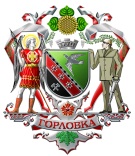 АДМИНИСТРАЦИЯ ГОРОДА ГОРЛОВКАРАСПОРЯЖЕНИЕглавы администрации13   мая   2016 г.		                                                   № 344-рг. ГорловкаОб обеспечении сохранности архивных документов КП «Горловское городскоебюро технической инвентаризации»В связи с ликвидацией коммунального предприятия «Горловское городское бюро технической инвентаризации» на основании распоряжения главы администрации города Горловка от 09 декабря 2015 года № 713-р, для обеспечения мер по сохранности архивных документов вышеуказанного предприятия, с целью исполнения запросов граждан социально-правового характера, руководствуясь статьей 29 Закона Украины «О Национальном архивном фонде и архивных учреждениях», пунктами 3.1.3, 4.1.  Положения об администрации города Горловка1. Ликвидационной комиссии КП «Горловское городское бюро технической инвентаризации (Евдокимов):1.1. составить и согласовать с экспертно-проверочной комиссией архивного отдела администрации города Горловка опись дел по личному составу;1.2. передать на хранение в трудовой сектор администрации города Горловка документы подлежащие хранению.2. Трудовому сектору администрации города Горловка (Ивахненко):2.1. принять на хранение имеющиеся в наличии по состоянию на                          03 мая 2016 года документы по личному составу коммунального предприятия «Горловское городское бюро технической инвентаризации»;2.2. обеспечить систематизацию, упорядочение, учет, размещение и хранение принятых документов.3. Данное распоряжение подлежит публикации на официальном сайте администрации города Горловка.4. Координацию работы по выполнению данного распоряжения возложить                       на управляющего делами администрации города Горловка Ботвину Н.Ю., контроль -                    на первого заместителя главы администрации Гончарова С.В.И.о. главы администрации						С.Ф.КИМ
